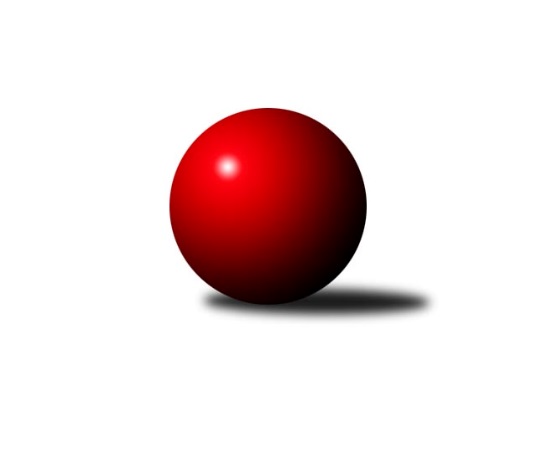 Č.28Ročník 2022/2023	27.4.2023Nejlepšího výkonu v tomto kole: 2448 dosáhlo družstvo: SK Meteor Praha EMistrovství Prahy 4 2022/2023Výsledky 28. kolaSouhrnný přehled výsledků:TJ Sokol Rudná E	- SK Rapid Praha B	7:1	2232:1967	10.0:2.0	26.1.SK Meteor Praha E	- SC Olympia Radotín B	6:2	2448:2262	8.0:4.0	26.4.SK Žižkov Praha E	- TJ Sokol Rudná E	3:5	2123:2177	4.5:7.5	27.4.Tabulka družstev:	1.	SK Meteor Praha E	24	19	1	4	142.5 : 49.5 	197.5 : 90.5 	 2321	39	2.	SC Olympia Radotín B	24	18	1	5	124.5 : 67.5 	169.5 : 118.5 	 2256	37	3.	TJ Sokol Rudná E	24	15	1	8	110.0 : 82.0 	158.5 : 129.5 	 2198	31	4.	TJ Sokol Praha-Vršovice D	24	15	1	8	108.0 : 84.0 	156.5 : 131.5 	 2187	31	5.	SK Žižkov Praha E	24	6	1	17	68.0 : 124.0 	112.0 : 176.0 	 2092	13	6.	SC Olympia Radotín C	24	6	0	18	72.0 : 120.0 	126.5 : 161.5 	 2151	12	7.	SK Rapid Praha B	24	2	1	21	47.0 : 145.0 	87.5 : 200.5 	 2053	5Podrobné výsledky kola:	 TJ Sokol Rudná E	2232	7:1	1967	SK Rapid Praha B	Petr Fišer	 	 209 	 195 		404 	 2:0 	 320 	 	173 	 147		Antonín Krampera	Miloslav Dvořák	 	 188 	 201 		389 	 2:0 	 255 	 	142 	 113		Tomáš Moravec	Jana Fišerová	 	 172 	 208 		380 	 2:0 	 354 	 	168 	 186		Roman Hašek	Jaroslav Mařánek	 	 185 	 195 		380 	 2:0 	 336 	 	165 	 171		Jaroslav Svozil	Luboš Machulka	 	 197 	 218 		415 	 2:0 	 327 	 	172 	 155		Marek Švenda	Alena Gryz	 	 123 	 141 		264 	 0:2 	 375 	 	195 	 180		Petr Švendarozhodčí: Nejlepší výkon utkání: 415 - Luboš Machulka	 SK Meteor Praha E	2448	6:2	2262	SC Olympia Radotín B	Bohumil Fojt	 	 223 	 207 		430 	 2:0 	 373 	 	181 	 192		Květa Dvořáková	Petra Grulichová	 	 201 	 177 		378 	 1:1 	 348 	 	168 	 180		Miloš Dudek	Michal Mičo	 	 198 	 205 		403 	 0:2 	 434 	 	222 	 212		Eva Hucková	Martin Povolný	 	 201 	 195 		396 	 1:1 	 408 	 	187 	 221		Radek Pauk	Zuzana Edlmannová	 	 226 	 211 		437 	 2:0 	 338 	 	149 	 189		Pavel Šimek *1	Miroslava Martincová	 	 208 	 196 		404 	 2:0 	 361 	 	190 	 171		Martin Šimekrozhodčí:  Vedoucí družstevstřídání: *1 od 51. hodu Taťjana VydrováNejlepší výkon utkání: 437 - Zuzana Edlmannová	 SK Žižkov Praha E	2123	3:5	2177	TJ Sokol Rudná E	Barbora Králová	 	 189 	 233 		422 	 1:1 	 382 	 	191 	 191		Petr Fišer	Vladimír Busta	 	 147 	 115 		262 	 0:2 	 360 	 	174 	 186		Jana Fišerová	David Dungel	 	 180 	 173 		353 	 0.5:1.5 	 367 	 	180 	 187		Jaroslav Mařánek	František Havlík	 	 150 	 157 		307 	 1:1 	 301 	 	136 	 165		Alena Gryz	Pavla Hřebejková	 	 199 	 224 		423 	 2:0 	 347 	 	162 	 185		Miloslav Dvořák	Petr Katz	 	 163 	 193 		356 	 0:2 	 420 	 	214 	 206		Luboš Machulkarozhodčí: Vedoucí družstevNejlepší výkon utkání: 423 - Pavla HřebejkováPořadí jednotlivců:	jméno hráče	družstvo	celkem	plné	dorážka	chyby	poměr kuž.	Maximum	1.	Luboš Machulka 	TJ Sokol Rudná E	419.29	293.3	126.0	7.9	6/6	(478)	2.	Vojtěch Zlatník 	SC Olympia Radotín C	413.55	289.8	123.7	8.8	6/6	(477)	3.	Miroslava Martincová 	SK Meteor Praha E	412.46	289.4	123.1	7.9	6/6	(450)	4.	Radek Pauk 	SC Olympia Radotín B	408.19	284.8	123.3	9.9	6/6	(448)	5.	Kateřina Majerová 	SK Žižkov Praha E	401.77	286.4	115.3	10.1	4/6	(457)	6.	Pavla Hřebejková 	SK Žižkov Praha E	400.02	281.2	118.8	10.5	6/6	(461)	7.	Martin Povolný 	SK Meteor Praha E	399.12	283.7	115.4	11.4	6/6	(448)	8.	Zuzana Edlmannová 	SK Meteor Praha E	396.09	283.1	113.0	11.3	6/6	(483)	9.	Martin Šimek 	SC Olympia Radotín B	394.50	274.6	119.9	11.2	6/6	(452)	10.	Petr Fišer 	TJ Sokol Rudná E	389.32	283.4	105.9	13.4	6/6	(466)	11.	Květuše Pytlíková 	TJ Sokol Praha-Vršovice D	385.71	279.6	106.2	12.6	6/6	(427)	12.	Michal Mičo 	SK Meteor Praha E	384.41	276.2	108.2	11.9	6/6	(448)	13.	Jan Kalina 	SC Olympia Radotín C	382.38	276.0	106.4	13.3	6/6	(426)	14.	Pavel Šimek 	SC Olympia Radotín B	381.86	274.5	107.4	12.2	6/6	(425)	15.	Bohumil Fojt 	SK Meteor Praha E	381.62	274.6	107.0	13.7	6/6	(432)	16.	Petra Grulichová 	SK Meteor Praha E	380.38	279.1	101.3	13.4	4/6	(431)	17.	Petr Švenda 	SK Rapid Praha B	380.13	278.7	101.5	13.0	6/6	(440)	18.	Jarmila Fremrová 	TJ Sokol Praha-Vršovice D	378.51	279.3	99.3	14.8	6/6	(428)	19.	Milan Lukeš 	TJ Sokol Praha-Vršovice D	378.41	271.9	106.5	10.8	6/6	(418)	20.	Barbora Králová 	SK Žižkov Praha E	377.78	270.4	107.4	14.1	6/6	(469)	21.	Martina Liberská 	TJ Sokol Praha-Vršovice D	375.70	273.2	102.5	14.4	6/6	(422)	22.	Eva Hucková 	SC Olympia Radotín B	375.35	273.6	101.8	13.5	5/6	(434)	23.	Renata Göringerová 	TJ Sokol Praha-Vršovice D	375.21	270.0	105.2	12.5	6/6	(399)	24.	Marek Švenda 	SK Rapid Praha B	373.01	274.6	98.4	14.6	6/6	(426)	25.	Jana Fišerová 	TJ Sokol Rudná E	371.43	269.1	102.3	14.2	6/6	(428)	26.	Květa Dvořáková 	SC Olympia Radotín B	370.10	274.1	96.0	15.4	5/6	(452)	27.	Petr Zlatník 	SC Olympia Radotín C	369.52	267.8	101.8	15.4	6/6	(424)	28.	Mikoláš Dvořák 	SK Meteor Praha E	367.83	271.7	96.1	14.2	6/6	(422)	29.	Renáta Francová 	SC Olympia Radotín B	367.53	275.4	92.1	16.3	6/6	(412)	30.	Miloslav Dvořák 	TJ Sokol Rudná E	360.75	263.7	97.1	15.2	5/6	(439)	31.	Martin Hřebejk 	SK Žižkov Praha E	360.47	261.6	98.9	15.7	5/6	(410)	32.	Jana Fojtová 	SK Meteor Praha E	357.00	260.5	96.5	15.2	5/6	(396)	33.	Martin Smetana 	SK Meteor Praha E	355.95	260.8	95.2	15.2	5/6	(392)	34.	Jaroslav Mařánek 	TJ Sokol Rudná E	352.95	259.1	93.9	15.6	6/6	(401)	35.	Roman Hašek 	SK Rapid Praha B	351.38	254.7	96.7	16.3	6/6	(381)	36.	Helena Machulková 	TJ Sokol Rudná E	350.43	257.4	93.0	17.2	5/6	(391)	37.	Zdeněk Poutník 	TJ Sokol Praha-Vršovice D	349.83	259.2	90.6	16.5	6/6	(386)	38.	Miloš Dudek 	SC Olympia Radotín B	348.89	255.2	93.7	15.9	5/6	(391)	39.	Vladimír Dvořák 	SC Olympia Radotín B	345.40	252.0	93.4	15.0	5/6	(379)	40.	Ludmila Zlatníková 	SC Olympia Radotín C	343.45	258.5	84.9	21.5	5/6	(387)	41.	Pavel Eder 	SK Rapid Praha B	342.32	251.8	90.5	16.2	4/6	(388)	42.	Michal Minarech 	SC Olympia Radotín C	341.70	250.7	91.0	16.8	5/6	(406)	43.	Antonín Krampera 	SK Rapid Praha B	339.92	245.8	94.1	17.4	5/6	(392)	44.	Taťjana Vydrová 	SC Olympia Radotín B	338.23	253.5	84.8	17.4	4/6	(393)	45.	Petr Žáček 	SC Olympia Radotín C	336.70	246.6	90.1	18.5	6/6	(400)	46.	Martin Svoboda 	SK Žižkov Praha E	333.73	243.2	90.5	16.7	6/6	(386)	47.	Irena Sedláčková 	TJ Sokol Praha-Vršovice D	328.67	236.4	92.3	15.7	4/6	(392)	48.	David Dungel 	SK Žižkov Praha E	325.00	254.3	70.7	22.1	5/6	(353)	49.	Jaroslav Svozil 	SK Rapid Praha B	323.35	233.5	89.9	19.2	6/6	(415)	50.	Alena Gryz 	TJ Sokol Rudná E	320.19	250.5	69.7	26.2	6/6	(362)	51.	Vladimír Busta 	SK Žižkov Praha E	313.94	234.4	79.6	20.6	6/6	(351)	52.	Helena Hanzalová 	TJ Sokol Praha-Vršovice D	304.35	226.5	77.9	16.2	5/6	(377)	53.	Petr Katz 	SK Žižkov Praha E	298.44	228.7	69.7	25.5	6/6	(382)	54.	Karel Svoboda 	SC Olympia Radotín C	293.78	224.3	69.5	23.1	4/6	(354)	55.	Tomáš Moravec 	SK Rapid Praha B	279.83	210.5	69.3	25.3	5/6	(309)		Zdeněk Míka 	SK Meteor Praha E	438.00	298.0	140.0	3.0	1/6	(438)		Miloslava Žďárková 	SK Žižkov Praha E	392.11	286.9	105.2	14.6	3/6	(439)		Pavla Šimková 	SC Olympia Radotín B	368.00	270.2	97.8	16.3	2/6	(424)		Jitka Vykouková 	TJ Sokol Praha-Vršovice D	365.44	266.4	99.0	16.7	3/6	(398)		Václav Černý 	TJ Sokol Praha-Vršovice D	365.22	265.4	99.8	15.6	3/6	(428)		Filip Lafek 	SK Žižkov Praha E	338.17	236.2	102.0	16.8	3/6	(401)		David Rezek 	SK Rapid Praha B	325.33	240.2	85.2	20.7	3/6	(361)		Aleš Nedbálek 	SC Olympia Radotín C	317.96	236.0	82.0	22.1	2/6	(358)		František Havlík 	SK Žižkov Praha E	307.00	218.0	89.0	16.0	1/6	(307)		František Buchal 	SK Žižkov Praha E	254.67	200.0	54.7	32.2	3/6	(289)		Václav Vejvoda 	TJ Sokol Rudná E	240.00	176.0	64.0	26.0	2/6	(285)Sportovně technické informace:Starty náhradníků:registrační číslo	jméno a příjmení 	datum startu 	družstvo	číslo startu
Hráči dopsaní na soupisku:registrační číslo	jméno a příjmení 	datum startu 	družstvo	27332	František Havlík	27.04.2023	SK Žižkov Praha E	Program dalšího kola:Nejlepší šestka kola - absolutněNejlepší šestka kola - absolutněNejlepší šestka kola - absolutněNejlepší šestka kola - absolutněNejlepší šestka kola - dle průměru kuželenNejlepší šestka kola - dle průměru kuželenNejlepší šestka kola - dle průměru kuželenNejlepší šestka kola - dle průměru kuželenNejlepší šestka kola - dle průměru kuželenPočetJménoNázev týmuVýkonPočetJménoNázev týmuPrůměr (%)Výkon8xZuzana EdlmannováMeteor E43710xPavla HřebejkováŽižkov E115.524231xEva HuckováRadotín B4348xBarbora KrálováŽižkov E115.254228xBohumil FojtMeteor E43019xLuboš MachulkaRudná E114.742010xPavla HřebejkováŽižkov E42320xLuboš MachulkaRudná E114.364157xBarbora KrálováŽižkov E4228xZuzana EdlmannováMeteor E114.143717xLuboš MachulkaRudná E4201xEva HuckováRadotín B113.31434